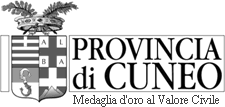 COMUNICAZIONE PREVENTIVA AI FINI RILASCIO NULLA OSTA PER:TRASFERIMENTO LOCALI AUTOSCUOLAMODIFICA LOCALI ESISTENTI ALLA PROVINCIA DI CUNEOUFFICIO TRASPORTI E SERVIZI ALLA PERSONASETTORE SUPPORTO AL TERRITORIOCorso Nizza 21CUNEOIl presente modulo contiene delle autocertificazioni rese ai sensi degli artt. 46 e 47 del D.P.R 28.12.2000, n.445. Il sottoscrittore è consapevole delle sanzioni penali e amministrative previste in caso di dichiarazioni false, falsità degli atti, uso o esibizione di atti falsi o contenenti dati non rispondenti a verità. Il sottoscrittore dichiara di rendere i datti sotto la propria responsabilità ed è consapevole che l’amministrazione procederà ai controlli previsti dall’art. 71 del D.P.R. richiamato. QUADRO A: DATI ANAGRAFICI DEL TITOLARE/LEGALE RAPPRESENTANTEIl/la sottoscritto/a ________________________________________________________________________nato a ______________________________ (___) il_______________ c.f. __________________________residente a ______________________________ (___) via ________________________________ n. ____c.a.p. _________ recapito telefonico a cui desidera essere contattato _______________________________titolare/legale rappresentante della impresa/società:ragione sociale ___________________________________________________________________________sede legale _________________________ (____) Via ___________________________________ n. ______c.a.p. __________ p.Iva _________________________ tel. __________________ fax ________________e-mail (casella PEC): _____________________________________________________________________________(campo obbligatorio)e-mail (ordinaria): ________________________________________________________________________________COMUNICA di volere TRASFERIRE l’attività dell’Autoscuola denominataAUTOSCUOLA:_________________________________________________________________________________dai locali ubicati nel Comune di: ______________________________________________________ (_____)via ___________________________________________________n. _______ C.A.P. _________________ai locali ubicati nel Comune di: _____________________________________________________ (_____)via ______________________________________________________________________ n. ___________c.a.p. __________________ telefono ___________________________ fax _________________________ di voler MODIFICARE i locali dell’Autoscuola denominataAUTOSCUOLA:________________________________________________________________________________ubicati nel Comune di: ______________________________________________________ (_____)via ___________________________________________________n. _______ C.A.P. _______________come segue:____________________________________________________________________________________________________________________________________________________________________________________________________________________________________________________________________________________________________________________________________________________________________________________________________________________________________________________________________________________________________________________________________________________________________________________________________________________________________________________________________________________________________che per l’esecuzione del suddetto trasferimento e/o lavori di modifica dei locali lo svolgimento dell’attività di autoscuola subirà pertanto variazioni nel seguente periodo:______________________________________________________________________________________chiusura e/o interruzione dell’attività ______________________________________________________orario di segreteria: ___________________________________________________________________attività didattica:  ________________________________________________________________________________________________________________________________________________________si impegna a comunicare tempestivamente la data di riapertura nei nuovi locali e/o termine lavori e ripresa dell’attività DICHIARAQUADRO B: DATI RELATIVI AI LOCALI (Le dichiarazioni circa il titolo di disponibilità dei locali sono da compilare solo nel caso di trasferimento locali)[ ] che i locali sono di PROPRIETA’    di ____________________________________ codice fiscale _________________________________    con atto trascritto presso la Conservatoria di _______________________________________________    in data ____________________________ al numero _______________________________________[ ] che i locali sono in LOCAZIONE    con contratto tra _________________________________codice fiscale ________________________    e ________________________________codice fiscale __________________________ sottoscritto in    data _______________ e registrato presso l’Agenzia delle Entrate di ___________________________    al numero _____________________ serie _________ con validità fino al ______________________[ ] che i locali sono in COMODATO / ALTRO DIRITTO REALE (specificare __________________________)    con atto tra _______________________________codice fiscale ________________________________    e ________________________________codice fiscale ____________________________ sottoscritto in    data _________________ e registrato / trascritto presso ______________________________________    al numero _____________________ serie ______________[ ] che i locali rispettano i criteri di cui all’art. 3 del D.M. N. 317/1995 nello specifico :    “aula di superficie non inferiore a mq. 25 dotata di idoneo arredamento e separata dagli uffici o da altri locali di ricevimento del pubblico; ufficio di segreteria di superficie non inferiore a mq. 10, attiguo all'aula ed ubicato nella medesima sede della stessa con ingresso autonomo; servizi igienici”---altezza minima dei locali e degli ambienti (aula di teoria e servizi igienici) secondo quanto previsto dal regolamento edilizio vigente nel comune in cui ha sede la scuola ed ai criteri di cui all’art. 3 del D.M. N. 317/1995OPPURE[ ] che per i suddetti locali non si applicano i criteri di cui all'art. 3, commi 1 e 2 del D.M. 317/95 11 in quanto:(specificare il motivo) ________________________________________________________________________________________________________________________________________________________    Allega planimetria in originale (pianta e sezione in scala 1:100 quotata, corredata dai relativi conteggi della     superficie netta, timbrata e firmata da un professionista abilitato)[ ] che per l’esercizio dell’attività di autoscuola nei suddetti locali     < > il comune ha rilasciato l’autorizzazione sanitaria prot. n. __________________ del _______________     < > la A.S.L. ha rilasciato il parere igienico sanitario prot. n. __________________ del _______________     (se il regolamento comunale non prevede il rilascio di autorizzazione sanitaria)[ ] che per l’esercizio dell’attività di autoscuola nei suddetti locali non è previsto il rilascio di alcuna    certificazione né da parte del comune in cui ha sede la scuola né da parte della A.S.L. competente[ ] di essere in possesso del certificato di agibilità rilasciato dal Comune di ...................................................  in data ................................per l’esercizio dell’attività (uso commerciale)[ ] che l’impresa ha assolto tutti gli adempimenti e gli obblighi in materia di IGIENE e SICUREZZA sul lavoroData ______________________ Firma __________________________________________La sottoscrizione dell'istanza e delle dichiarazioni sostitutive allegate, rese ai sensi degli artt. 46 e 47 del D.P.R. 28/12/2000 n. 445non è soggetta ad autenticazione quando la firma viene apposta in presenza del dipendente addetto, previa esibizione del documentod'identità del sottoscrittore. In alternativa, l'istanza può anche essere spedita per mezzo del sistema postale e deve essereaccompagnata dalla fotocopia (fronte-retro) leggibile di un documento d'identità non scaduto.SPAZIO DISPONIBILE PER EVENTUALE DELEGA A PRIVATIIl/la sottoscritto/a ________________________________________________________ delega a presentarela domanda in sua vece il/la sig./sig.ra_______________________________________________________.Informa il delegato che è tenuto a produrre all'ufficio ricevente una fotocopia del proprio documento diidentità per i controlli previsti dalla legge.Estremi documento: ______________________________ rilasciato da _____________________________in data _______________________ .Data______________________ Firma_______________________________L’Ufficio Trasporti della Provincia di Cuneo consente l’accesso occasionale ai propri sportelli di persone munite di delega.La stessa persona non potrà accedere agli sportelli con più di cinque deleghe nel corso dell’anno, altrimenti si configurerà l’ipotesi diesercizio abituale e abusivo dell’attività di consulenza automobilistica punita ai sensi dell’art. 348 del Codice Penale.RIEPILOGO DOCUMENTAZIONE DA ALLEGARE[ ] Copia contratto locazione o atto proprietà/disponibilità dei locali registrato[ ] Planimetria locali in originale in scala 1:100[ ] altra documentazione relativa ai lavori in progetto[ ] copia della ricevuta del versamento del contributo rimborso spese di Euro 50,00il versamento anzidetto va effettuato esclusivamente mediante il sistema di pagamento elettronico PagoPA come da indicazioni disponibili al seguente link:  https://www.provincia.cuneo.it/ente/pagopaI dati conferiti saranno trattati nel rispetto dei principi di cui al regolamento UE n. 2016/679 e alla normativa nazionale vigente in materia